Манихина Елизавета, 3 классМКОУ «Нижнекатуховская ООШ» Садись кушай, мою сказку слушай. Не любо,  не слушай, а врать не мешай. В некотором царстве, в некотором государстве жил-был один  мужик. И было у него три сына. Старшие  сыновья  были  лодыри  , а Степан   был  трудолюбивый,  во  всём  помогал  отцу  с  матерью.  Родители его  очень  любили.  За  это  старшие  братья   его  не взлюбили  и  решили  от  него  избавится.  Один  раз    отец  уехал в  город с  матушкой, а братья  связали Степана и бросили его в колодец. И оказался Степан в подводном  царстве. Открывает Степан глаза, а вокруг него плавают русалки. Увидели они его и стали просить остаться  жить под водою. Но Степан сказал, что у него старые родители и о них надо заботиться.  Русалкам понравился  Степан за свою доброту, и они решили ему помочь. Дали они ему лягушку и сказали, что она его приведёт домой, а если он её поцелует, то совершится чудо. Поплыла лягушка впереди, а Степан за ней. Так  добрались они домой. Не знал, что делать с ней Степан. Вспомнил, что говорили русалки, взял и поцеловал лягушку. Сделался таким красавцем, что ни в сказке сказать, ни пером описать. А лягушка превратилась в красавицу девицу.Дома  обрадовались  родители возвращению  Степана, а он не стал рассказывать  про братьев. Отец сам  догадался и отправил сыновей служить в армию на 25 лет. 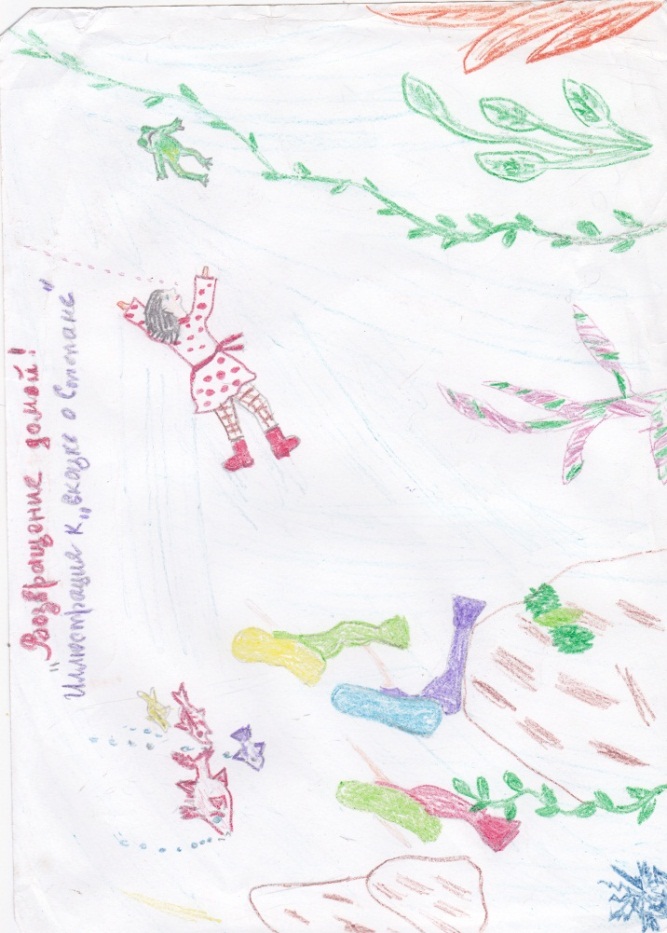 Так и стали жить поживать, да добра наживать. Сказка вся, более врать нельзя. Вот какая я маленькая, да удаленькая.